Фронтальное занятие «Дифференциация шипящих и свистящих звуков»Цели: 1. Дифференциация звуков С – Ш в слогах, словах и предложениях.2. Развитие артикуляционной, мелкой моторики, упражнения на формирование фонематического слуха и восприятия, развитие лексико – грамматических категорий и связной речи.3. Воспитывать любовь и уважение детей к планете Земля, к игрушкам и играм, активизировать интерес к цирковой и театральной деятельности.Оборудование: коробки – домики с буквами С и Ш, артикуляционная гимнастика в картинках,  слоговая лестница, телеграммы со слогами,  игрушки, спортивные снаряды для клоуна, лес, шишки и сосульки на деревьях, ведерки С – Ш, ширма, куклы мишка и лиса, угощение.1. Организационный момент. Логопед: Раз, два, три, четыре, пять – становитесь в круг играть! Настал новый день. Я улыбнусь вам, а вы улыбнитесь друг другу, и подумайте, как хорошо, что мы сегодня  здесь все вместе. Мы спокойны и добры, мы приветливы и ласковы. Мы здоровы. Сделайте глубокий вдох через нос и вдохните в себя свежесть, доброту, красоту. А выдохните через рот все обиды, злобу и огорчения.Сейчас давайте пожелаем друг другу доброго утра, а поможет нам это сделать этот маленький мячик. 2. Разноцветные домикиДети, как называется планета, на которой мы живем?- Мы живем на планете Земля.- А сегодня я предлагаю вам отправиться в путешествие на планету, которая называется Детство.На планету чтоб попасть всем сначала надо встать.Язык длинный показать, на качелях  покачать.Чашка, горка и лопатка, а теперь опять зарядка.По ступенькам пробежать, через заборчик поскакать.- Вот мы и оказались на планете  «Детство». Жители этой планеты живут вот в таких разноцветных домиках. Смотрите, на домиках что - то написано. Это буквы С и Ш.Произнесем звуки, которые обозначаются этими буквами, а помогут нам эти предметы- Насос – сссс и Шина – шшшш.- Анализ артикуляции: по карточкам.- Характеристика звуков: согласные, твердые, глухие.3.  Высокие горы на планете Детство- Чтение слогов по ступенькам СА – СО – СУ – СЫ – СЭ – ША – ШО – ШУ – ШИ – ШЕ.4. Телеграмма на планету Земля- Передаем телеграмму по кругу: СА – ША,  ШО – ШО – СО,  СУ – ШУ – СУ.5. Игра «День – ночь»Надо глазки закрывать,До пяти нам всем считать.1,2,3,4,5 – глазки можно открывать.Па планете Детство живут игрушки.Игрушки грустные сидят.В дом попасть они хотят.Но не знают. Как? Куда?Помогите, детвора!Вы игрушкам помогите.В нужный домик поселите.Дети берут игрушку и говорят «У меня машина. Звук Ш» и кладут в коробку с буквой Ш.«У меня собака. Звук С.» и кладут в коробку с буквой С.6. Образование сущ. Р.п. мн. числа.Давайте скажем правильно, каких игрушек много на планете «Детство».- Много лис, много машин, много собак, и т. д.7. Образование им. прилагательных к  им. существительным.Машина (какая?) пластмассовая, разноцветная, большая, твердая, интересная, грузовая и т. п.Мишка (какой?) мягкий, теплый, пушистый, добрый,  веселый, маленький и т.п.7. Цирк.- Какая же планета «Детство» без цирка, вам нравится цирк, а кто нравится больше всего?Очень нравятся ребяткамКлоуны на цирковой площадке.Познакомьтесь тут с одним,Знаменитый клоун Бим!- Клоун  Бим показывает акробатические номера.- Клоун  Бим загадывает загадки.Дверцы стеклянные бока деревянные.книги за стеклом, там их дом.Где они живут, как его зовут?  (шкаф).Съела сыр до крошки – спряталась от кошки. (мышь)Острые ушки, на лапках подушки,Усы как щетинка, дугою спинка.Днем спит, на солнышке лежит.Ночью бродит, на охоту ходит. (кошка)Угадайте, что за птица:Света яркого боится,Клюв крючком, глаза пятачком,Ушастая голова. Это… (сова).Ходит длинный, пасть с клыками,Ноги кажутся столбами,Как гора, огромен он.Ты узнал, кто это?... (слон)- Логопед: А я предлагаю вам вместе с клоуном Бимом почитать эти отгадки.ШКАФ,   МЫШЬ,   КОШКА,    СОВА,     СЛОН.- Логопед: Клоун Бим, а скажи, пожалуйста, вот нашу планету Земля освещает Солнце, вашу планету «Детство» что освещает? (тоже Солнце).8. Упражнение  «Солнышко»Маленькое солнышко я держу в ладошках,А большое солнце вижу из окошка.Маленькое солнышко я беру руками,А большое солнце, высоко над облаками.Маленькое солнышко мне в ладошки светит,А большое солнце светит на планете.Клоун Бим прощается и уходит.9.Путешествие в волшебный лес.- Какая же планета «Детство» без сказок и волшебства. Продолжаем путешествие по планете.Зимний лес, зимний лесПолон сказок и чудес.Мы в волшебный лес пойдем,Может что – нибудь найдем.Елочки,  а на елочках шишки и сосульки, соберем шишки и сосульки и посчитаем, сколько их у нас.  Шишки положим в ведерко с буквой Ш, а сосульки с буквой С.10.  Считаем шишки и сосульки.Одна шишка, две шишки,…десять шишек.Одна сосулька, две сосульки, …, десять сосулек.11. Мишка и лиса (ширма, игрушки – куклы).Мишка: Что за шум в глуши лесной? Я спал в избушке снеговой.   Разбудили меня дети,   за мой сон теперь вы в ответе!    Я сейчас как зарычу,   лапами как застучу,Убирайтесь вы отсюда,    а не то всем будет худо!- Логопед: А мы мишку успокоим, расскажем ему стихи, которые приготовили.Лиса: Я за мышкою бежала, эту мышку съесть мечтала.Стали вы шуметь, кричать, сумела мышка убежать.Где  теперь мне взять обед, кто мне даст теперь ответ?- Логопед: Не переживай лиса, послушай наши стихи.12. Конфеты в ведерках с буквами С – Ш.Логопед: Посмотрите, ребята, в волшебном лесу не только звери разговаривают, но шишки  и сосульки превратились в конфеты.13. Итог занятия.- Как свистит насос? Где у нас язычок? А воздушная струя какая?- Как шипит шина? Губы? А воздушная струя?- В ведерке с буквой С  - сливочные карамельки,  а в ведерке с буквой Ш – шоколадные конфеты. Угощайтесь.Наше путешествие на планету «Детство» закончились, мы возвращаемся на нашу планету Земля.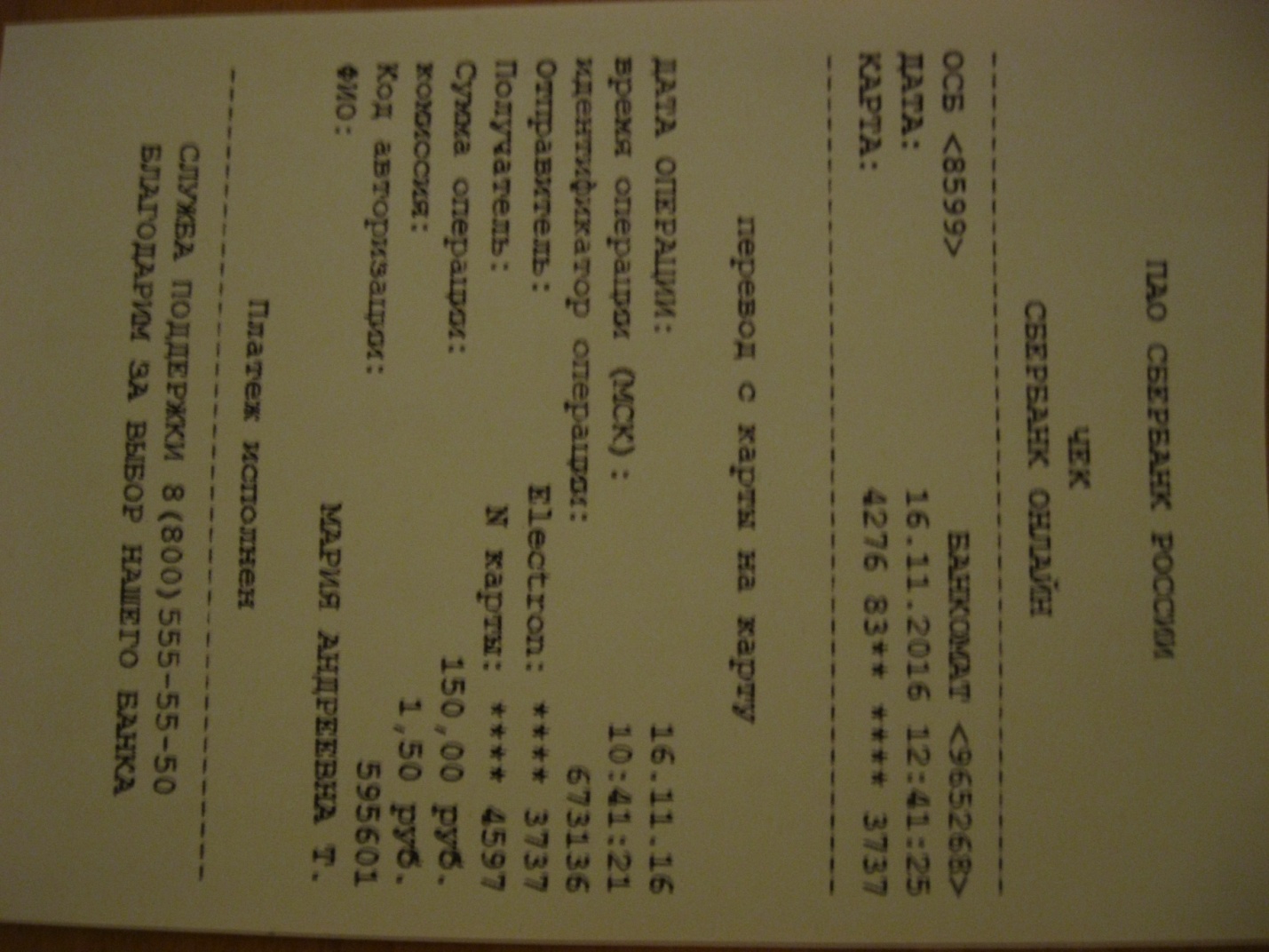 Доклад: «Этап дифференциации смешиваемых звуков»Основная задача данного этапа заключается в том, чтобы воспитать у ребенка прочный навык уместного  употребления в речи вновь воспитанного звука, без смешения его с акустически или артикуляторно близкими звуками. Это достигается путем специальных упражнений.Работу по различению ребенком смешиваемых звуков по сути дела начинают уже в подготовительный период и в период постановки звука. На подготовительном этапе учат дифференцировать заменяемые в речи звуки на слух, а на этапе постановки звука внимание ребенка привлекают к различному положению губ и языка и к различной по своему характеру струе выдыхаемого воздуха при артикулировании смешиваемых им звуков (например, с и ш, з и ж).Переход к специальному этапу дифференциации звуков может быть начат только тогда, когда оба смешиваемых звука уже правильно произносятся ребенком в любых звукосочетаниях, то есть когда они полностью  автоматизированы.Особенностью подбора речевого материала на данном этапе состоит в том, что в нем постоянно присутствуют оба смешиваемых ребенком звука, которые он и должен научиться больше не смешивать. Это довольно сложная для него задача, требующая постоянного  самоконтроля. Контроль правильности произношением ребенком звуков должен быть и со стороны взрослого.Как и на предыдущем этапе, сложность речевого материала здесь тоже нарастает постепенно. Дифференциация звуков проводится в той же самой последовательности, что и на этапе автоматизации, а именно:дифференциация в разных типах слогов (са-ша, ас-аш, сто-што);дифференциация в словах типа (санки-шапка, собака-кошка, миска – мишка, сутки – шутки, сайка – шайка);дифференциация в предложениях типа (шла Саша по шоссе);дифференциация в связных текстах, включающих оба смешиваемых звука;дифференциация в обычной разговорной речи; этот последний вид дифференциации сложен тем, что в обычной речи присутствуют не только два дифференцируемых и специально подобранных звука, но и все остальные свистящие и шипящие звуки, с которыми данный звук тоже не должен смешиваться.При работе с детьми школьного возраста на этапе дифференциации звуков обязательно используются и письменные упражнения, позволяющие преодолеть буквенные замены  на письме. В отношении же дошкольников необходима специальная работа по предупреждению таких замен, поэтому оба дифференцируемые звука обязательно сразу связываются с буквами.Роль родителей на этом этапе дифференциации звуков не менее важна, чем на этапе автоматизации.Заключается она, во – первых, в систематическом контроле правильности выполнения ребенком логопедических заданий, включая и письменные, и, во – вторых, в постоянном контроле его речи в обычных жизненных ситуациях – до полного исчезновения в ней звуковых замен. Весь необходимый и расположенный в соответствующей последовательности дидактический материал для автоматизации и дифференциации звуков, начиная со слогов и кончая связными текстами, дан в книге Парамоновой Л.Г. «Нарушение звукопроизношения у детей».САСОСУСЫСЭШАШОШУШИШЕШСШС